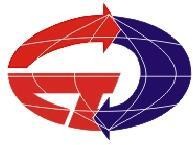 ХарактеристикиРазрядныехарактеристикиРазряд постоянным током (A), 770F(250C)Разряд при постоянной мощности (Ватт), 770F(250C)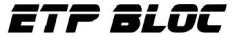 Номинальное напряжениеНоминальное напряжение12В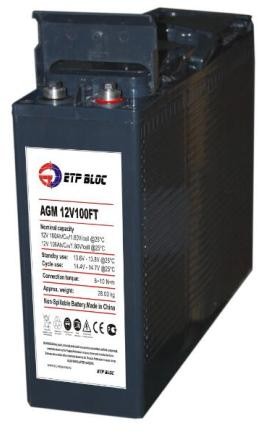 Расчетная емкость 770F(250C) (10ч)Расчетная емкость 770F(250C) (10ч)100.0а/чГабариты(мм)Длина506±3Габариты(мм)Ширина110±2Габариты(мм)Высота238±3Габариты(мм)Рабочая высота238±3Приблизительный вес (кг)Приблизительный вес (кг)28КлеммыКлеммыФронтальноеЕмкость 770F(250C)20 ч (5.30A)20 ч (5.30A)106.0A/ЧЕмкость 770F(250C)10 ч (10.0A)10 ч (10.0A)100.0A/ЧЕмкость 770F(250C)5 ч (17.0A)5 ч (17.0A)85.0A/ЧЕмкость 770F(250C)1 ч (55.0A)1 ч (55.0A)55.0A/ЧЕмкость 770F(250C)15 мин величина (175.0A)15 мин величина (175.0A)43.8A/ЧВнутреннее сопротивлениеПолностью заряженная батарея770F(250C)Полностью заряженная батарея770F(250C)Приблизительно5mΩЗависимость емкости от температуры       (10 Ч)1040F(400C)1040F(400C)102%Зависимость емкости от температуры       (10 Ч)770F(250C)770F(250C)100%Зависимость емкости от температуры       (10 Ч)320F(00C)320F(00C)85%Зависимость емкости от температуры       (10 Ч)50F(-150C)50F(-150C)65%Саморазряд 680F(200C)(Емкость после)3 месяцев3 месяцев90%Саморазряд 680F(200C)(Емкость после)6 месяцев6 месяцев80%Саморазряд 680F(200C)(Емкость после)12 месяцев12 месяцев60%Максимальный разряд, 770F(250C)Максимальный разряд, 770F(250C)Максимальный разряд, 770F(250C)800A(5с)Срок службы, 770F(250C)Срок службы, 770F(250C)Срок службы, 770F(250C)10 летПостоянное напряжение,770F(250C)Цикл14.4~14.7В(-24мВ/0C)Мах. значение: 25 A14.4~14.7В(-24мВ/0C)Мах. значение: 25 AПостоянное напряжение,770F(250C)Буфер13.6~13.8В(-18мВ/0C)13.6~13.8В(-18мВ/0C)В/время5мин10мин15мин30мин60мин2ч3ч5ч8ч10ч20ч1.60В/эл340.0220.0175.0100.058.136.0326.5617.9512.0010.435.451.70В/эл323.0209.0167.195.656.034.6525.9517.6211.8810.335.401.75В/эл308.0196.0164.193.655.034.0025.4417.3011.6310.155.351.80В/эл289.0181.0161.291.854.133.4125.0017.0011.5010.005.30В/время5мин10мин15мин30мин60мин2ч3ч5ч8ч10ч20ч1.60В/эл603.5399.7320.8184.2107.567.2650.0234.1123.0020.3410.631.70В/эл578.7383.2309.1177.7104.565.2649.3133.7722.9720.3210.621.75В/эл557.0362.6306.3175.6103.664.6048.7633.4422.6820.1310.611.80В/эл527.4337.9303.6173.7102.864.0448.3333.1522.6220.0010.60